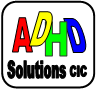 ADHD SOLUTIONS PARENTAL CONSENT AND MEDICAL FORMPlease complete this form as fully as possible. The information may be held on computer and will be used to contact you if necessary. It will also be helpful to ADHD Solutions in ensuring our services meet your needs.   Name of Activity: Various Activities                                      Times / Dates: Various throughout 2022Details of Child / Young Person:    She/Her     He/Him    They/Them    Prefer not to say  Name 	________________________________________________________________________  Address:	________________________________________________________________________         Postcode:	________________________________________________________________________Tel No:	Daytime: ____________________________ Evening: ___________________________        D.O.B:	________________________________________________________________________Name of: Parent/Guardian/Carer ______________________________________________________Address (*if different): _______________________________________________________________Membership No: __________________________________________________________________Does your child/young person have special needs (e.g. ADHD)?     Yes:  No:    I give permission for my child / young persons’ photograph / voice/ video to be used by ADHD Solutions for development and publicity purposes:                                                                     Yes:  No:                                                                    DATA PROTECTIONThe personal data collected on this form will only be used for the purpose of processing your child’s registration. It is required for various administrative and health and safety reasons. In addition, statistical information will be shared with Funding Bodies and the Government for monitoring purposesAs some of the personal data we have collected on this form is deemed ‘sensitive’ under the Data Protection Act 1998 your written consent is required.You can provide that consent below. If you are unsure or require further information please contact the centre on 0116 261 0711. I understand and agree to the processing of my personal data provided on this form according to the terms outlined above.Signed: _________________________________________________   Date: _________________CHILDREN & YOUNG PEOPLE MEDICAL FORMPlease complete this side of the form as fully as possible. The information may be held on computer and will be used to contact you if necessary.MEDICAL INFORMATIONSo that we can offer the best possible service we would like you to answer the following questions.My child/young person’s home doctor’s details are:Name______________________________________________ Tel No_______________________________________Address__________________________________________________________        Postcode: _________________Name of contact in emergency if Parent/Guardian/Carer is not available: _______________________________________Tel No.___________________________________________Does your child/young person:-Have any conditions requiring medical treatment, including medication?                                       YES/NOIf YES, please give details_________________________________________________________________________________________________________________________________ ___________________________________________________________________________             b)         Have any special requirements e.g. diet, allergies epilepsy, disabilities, learning difficulties?        YES/NO                           If YES, please give details______________________________________________________                            ___________________________________________________________________________                           ___________________________________________________________________________                c)         Is your child/young person allergic to any medication e.g. penicillin?                                             YES/NO		 If YES, please give details______________________________________________________		  ______________________________________________________                d)        Has your child/young person received a tetanus injection in the last 5 years?                               YES/NOIf you have answered YES to any of the above questions, it does not mean your child/young person will be excluded from activities but we will be able to offer a better service to your child/young person.DECLARATIONSI agree to my son/daughter receiving medication as instructed and any emergency dental, medical or surgical treatment, including anaesthetic or blood transfusion, as considered necessary by the medical authorities present.I understand the extent and limitations of the insurance cover provided.Signed: ___________________________________________                             Date:____________________________ Please Note: It is parents/carers responsibility to inform ADHD Solutions of any changes      to this form in the next year i.e: mobile number, address or medical condition.              ADHD Solutions are unable to take responsibility if information is not up to date.